http://trackmail.fhp.fr/unsub?hl=en&a=pLfTeQ&b=e9974fe0&c=026k&d=fc969938&e=876b2d22&email=fhpssr%40fhp-ssr.fr 
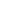 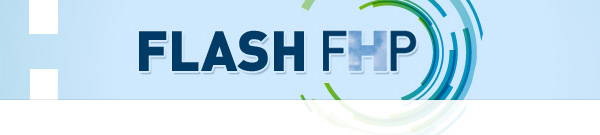 